Welcome to theHartford United Methodist Church5th Sunday after Epiphany    February 5, 2023WelcomeAnnouncements                     (on Screen) Opening Prayer  Songs:                             “Cry of My Heart”                                                                         “Holy Ground”                   F.W.S. 2272   Scripture                           1John 1:5-10Message:          Spiritual Disciplines - Confession       Pastor Doug			Presenting Our Tithes, Offerings, and Commitments        Doxology: Prayer Communion:                                “In Remembrance of Me”             F.W.S. 2254                          “Be Present at Our Table, Lord”     Hymnal #621Song:                God of Grace and God of Glory”      Hymnal #577                                     “The Wonderful Cross”                 VideoPlease support our pastor in preparing for service by allowing him time of prayer before service.  Pastor Doug will be available after service and throughout the week.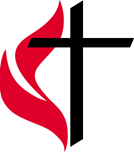 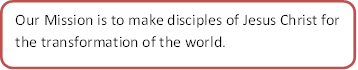 HUMC News & Information 2/5/2023ATTENDANCE:  In Person – 50BUDGET: Needed Weekly: $3058.73                   Collected 1/29 $ 2887.00FOOD PANTRY:  Need donations and collecting macaroni and cheese, soup and tuna.  1/19 110 families.BACKPACK MISSION: filling 83 bags which fed 332   students.  If you can help contact the office.Harding’s: When you shop please use 269-621-4103 and a percentage of your bill will come back to the church.OFFERING/GIVING NEWS:  Give via Venmo, Vanco, PayPal, credit or debit, also Reoccurring Bill Pay through your bank (There is no fee for you or the church; it can be automatic or one time).  Contact Janet, in the Office for Details. Wednesday at 10:00  a.m. Women’s Coffee Klatch meets weekly Tuesday February 7th Finance Team Meeting 6:30 p.m.Thursday, February 9, SPPRC Meeting 7:00 p.m.Sunday February 12th Super Bowl Party, starting at 6 pm bring snacks to shareTuesday, February 21st, Worship committee meeting at 11 a.m.Wednesday, February 22nd, Ash Wednesday – Ash and prayers from 5 pm- 6 pmSunday, February 26th , Church Potluck after worship.March 17th Blood Drive 12-5:45 ( we need a host from 12-2 and 2-4 -Deanna said she would host from 4-6)Friday March 17th, St Patrick’s Day fundraiser from 5 pm -7pm by donation( Irish Stew, salad, biscuits and dessert)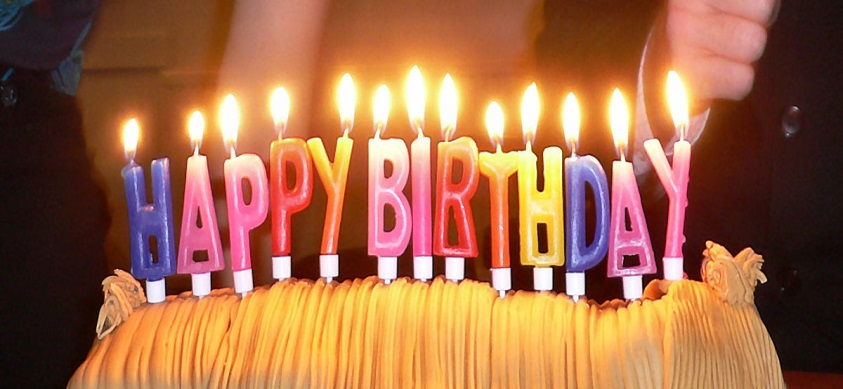 Dan Behler, 7Greg Greenman, 11Gale Weberg,12Brandon Rockey, 12Prayer Wall (Addresses can be obtained in the office)Ramon Beltron	        		Barb HuffmanCindy Birmele               		Patsy KolhoffJeff Briney 		         		Doug NelsonMickey Cochrane	         		Carolyn Martin	Jim Cobianco	         		Delores MillerLynne Cobianco            		Betty MolterLois Dickhaut-Furzey  		Dwight PetersMax/Eugene Gatchell   	      	Caryl SniderAnna Hudson                		Claude SniderLeon Hudson			Jimmy Stone					Gale Weberg 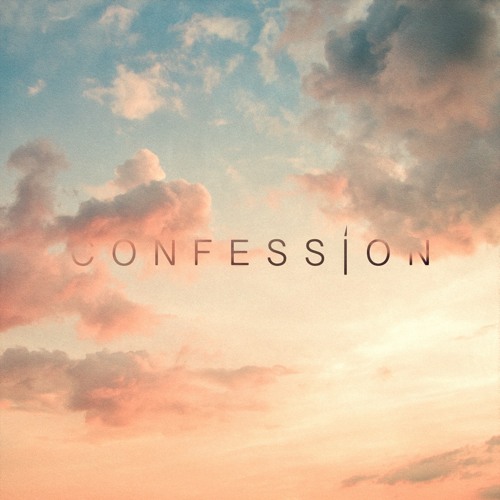 Pastor Doug Tipken425 E. Main Street, Hartford, MI 49057Cell: 269-873-0014         E-mail: pastordouglasumc@gmail.comPastor Office Hours 9-2 M- Th. or prearrangedSocial Sites Facebook: The Bridge at Hartford UMC or Hartford UMC  Twitter: The Bridge at Hartford UMC Instagram: The Bridge at Hartford UMC  Yelp: Hartford United Methodist Church